Spett.le UNIONE DEI COMUNI DEL SARRABUSUFFICIO DI PIANOVia Aldo Moro, n.5009040 SAN VITO – SUPEC udpunionecomunisarrabus@pec.comunas.itOGGETTO: ISCRIZIONE REGISTRO DEL VOLONTARIATO SOCIALE E DEL TERZO SETTORE. DICHIARAZIONI ORGANISMI DEL TERZO SETTORE PER LO SVOLGIMENTO DELLE PRESTAZIONI INTEGRATIVE RELATIVE AL PROGETTO HOME CARE PREMIUM 2019 NELL’ANNO 2019, NELL’AMBITO DEL PLUS SARRABUS GERREI.Il/La sottoscritto/a:											 Nato/a a							il				 Codice fiscale 											 Residente nel Comune 					(	)Via		n.	 In qualità di legale rappresentante della 											 con sede legale in:	(			) Via			n.	 codice fiscale			partita IVA					 e-mail											 pec											 telefono		fax							CHIEDE di essere iscrittoAl Registro del Volontariato sociale e del terzo settore del Plus Sarrabus Gerrei, finalizzato allo svolgimento delle prestazioni integrative di cui al progetto Home Care Premium 2019, come dettagliate nelle Linee guida per l’erogazione delle prestazioni integrative ai beneficiari del Plus Sarrabus Gerrei;DICHIARAdi essere disponibile a svolgere le seguenti prestazioni integrative di cui al progetto Home Care Premium 2019, come da Linee Guida:(barrare la casella corrispondente)Servizi professionali domiciliari resi da operatori socio sanitari ed educatori professionali: interventi integrativi e complementari svolti da operatori socio-sanitari ed educatori professionali. È escluso l’intervento di natura professionale sanitaria.Altri servizi professionali domiciliari: servizi professionali resi da psicologi, come supporto alla famiglia, da fisioterapisti, logopedisti.Servizi e strutture a carattere extra domiciliare: interventi integrativi e complementari di natura non sanitaria, per lo sviluppo delle capacità relazionali o cognitive, il potenziamento delle abilità e la prevenzione e il rallentamento della degenerazione che incide sul livello di non autosufficienza, da svolgersi esclusivamente presso centri socio educativi riabilitativi diurni per disabili, centri diurni per anziani, centri di aggregazione giovanile, centri per l’infanzia. Sollievo: a favore del nucleo familiare, per il recupero delle energie psicofisiche necessarie all’assistenza del beneficiario, interventi di sollievo domiciliare, diurna extra domiciliare e residenziale, qualora l’incapacità funzionale non integralmente soddisfatta dai “servizi pubblici”, ma sia integrata da uno o più famigliari conviventi o non conviventi, attraverso le cosiddette “cure famigliari E) Trasferimento assistito: servizi di accompagnamento, trasporto o trasferimento assistito per specifici e particolari necessità (visite mediche, accesso al centro diurno etc.), articolati in trasporto collettivo/individuale senza assistenza, con assistenza, con assistenza carrozzato e trasporto barellato. Qualora il budget assegnato agli utenti destinatati del servizio sia sufficiente, ovvero con integrazione a carico dell’Ente partner, potrà essere acquistato un mezzo dedicato e idoneo al trasporto disabili, che resterà di proprietà dell’Ente partner. Percorsi di integrazione scolastica: servizi di assistenza specialistica ad personam in favore di studenti con disabilità, volti a favorire l’autonomia e la comunicazione, così come identificati dall’articolo 13, comma 3, della Legge 104/1992. Hanno diritto all’assegnazione di tale prestazione integrativa, nei limiti di budget individuale, esclusivamente gli studenti con accertamento di handicap ex legge 104/1992. L’intervento potrà essere fornito sia all’interno che all’esterno della scuola e anche al di fuori dell’orario scolastico. Servizi di intervento per la valorizzazione delle diverse abilità e per l’inserimento occupazionale: servizi rivolti a persone in età da lavoro, di ausilio alla ricerca di un’occupazione idonea rispetto alle abilità e capacità personali ovvero di orientamento per intraprendere un percorso formativo finalizzato all’acquisizione di competenze necessarie all’inserimento nel mondo del lavoro, avendo riguardo ai limiti legati alla condizione di non autosufficienza. Servizi rivolti a valorizzare le diverse abilità della persona non autosufficiente anche non propriamente finalizzate alla percezione di un guadagno.Servizi per minori affetti da autismo: servizi specialistici finalizzati al potenziamento e alla crescita delle capacità relazionali ed emotive di minori affetti da autismo.Servizio di attività sportive rivolte a diversamente abili: servizi sportivi rivolti a non autosufficienti per potenziare le diverse abilità e favorire la crescita del livello di autonomia, di autostima, di capacità relazionali e di gestione dell’emotività. A tal fine, consapevole delle sanzioni civile, penali previste dall’art. 76 del medesimo D.P.R. n. 445/2000 per le ipotesi di falsità in atti e dichiarazioni mendaci ivi indicate, oltre alle conseguenze amministrative previste per le procedure relative agli appalti, ai sensi degli articoli 46 e 47 del D.P.R. 28 dicembre 2000 n. 445DICHIARAChe i fatti, stati e qualità di seguito riportati corrispondono a veritàDATI GENERALI DELL’IMPRESAdi rientrare in una delle seguenti sezioni (sbarrare la casella che interessa):AssociazionediVolontariato,cosicomedefinitaericonosciutadallalegge11agosto1991,n.266LeggeQuadrosul Volontariato;Associazione di Promozione Sociale, come definita e riconosciuta dalla legge 7 dicembre 2000, n. 383 Disciplina delle associazioni di promozione sociale;Organismo della cooperazione;Cooperativa sociale;Fondazione;Ente di patronato;Soggetto privato non a scopo di lucro.Iscrizione nel registro della C.C.I.A.A. (Camera di commercio, industria, artigianato e agricoltura) per l’attività oggetto della presente procedura (ovvero nel Registro professionale dello Stato di residenza per le imprese non aventi sede inItalia) o altro Registro a seconda dell’operatore economico, con le seguenti indicazioni: RAGIONE/DENOMINAZIONE SOCIALE E FORMA GIURIDICASEDE LEGALE	REFERENTE PERL’AMMINISTRAZIONE 	 PARTITA IVA		 CODICE FISCALE		 ISCRITTA NEL REGISTRO DELLE IMPRESE C.C.I.A.A. DI		n. REA	Sezione			 per la seguente attività codice attività			 iscrizione all’ Albo Regionale del Volontariato Sociale della Sardegna (per le associazioni di volontariato) indicare il numero di  iscrizione		;PER I SOGGETTI CON SEDE IN ALTRO STATO DELLA U.E.ISCRITTA NEL REGISTRO PROFESSIONALE 	n.	sezione	per la seguente attività codice attività			 STATO			DICHIARA, inoltre, di non trovarsi in alcuna condizione di esclusione di cui all’art. 80 D.Lgs. n. 50/2016Persone attualmente in carica (come risultante dal Certificato del Registro delle imprese)(Indicare i nominativi, le qualifiche, luogo e data di nascita e residenza del soggetto dichiarante e dei seguenti soggetti:Per le imprese individuali: il titolare e il direttore tecnico ;Per le società in nome collettivo: tutti i soci e il direttore tecnico;Per le società in accomandita semplice: tutti i soci accomandatari e il direttore tecnico;Per tutti gli altri tipi di società o consorzio: tutti gli amministratori muniti di poteri di rappresentanza e il direttore tecnico, il socio unico o, in caso di società con meno di quattro soci, il socio dimaggioranza:Eventuali persone con le stesse cariche sopra indicate per ciascun tipo di impresa, cessate dalla carica nell’anno antecedente (indicare gli stessi dati di cui al punto precedente):DICHIARA ALTRESI’(barrare le caselle)Che ha preso cognizione e di accettare, senza condizione o riserva alcuna, tutte le norme e disposizioni contenute nelle linee guida relative alle prestazioni integrative del progetto Home Care Premium2019;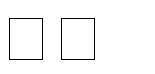 di accettare il Regolamento di Adesione al progetto Home Care Premium 2019;di impegnarsi a comunicare tempestivamente all’Unione dei Comuni del Sarrabus, ente gestore dell’Ufficio di Piano del Plus Sarrabus Gerrei, ogni eventuale variazione di dati/informazioni.di obbligarsi ad eseguire i servizi al prezzo indicato nelle linee guida relative alle prestazioni del progetto Home Care Premium 2019 riconosciuto come remunerativo e compensativo;Che l’erogazione dei servizi oggetto delle linee guida rientra nelle proprie finalità statutarie;Che l'impresa possiede le autorizzazioni e abilitazioni sanitarie - amministrative ecc. necessarie per l’esercizio delle attività e il regolare funzionamento del servizio;Di osservare le norme sulla sicurezza dei luoghi di lavoro (D. Lgs. n. 81/2008) nonché il rispetto di tutti gli adempimenti di legge nei confronti dei lavoratori dipendenti o soci;Di garantire che la determinazione dei costi a base dei servizi di cui si tratta tiene conto correttamente del costo del lavoro con riferimento ai contratti collettivi di categoria e dei relativi accordi integrativi in vigore nel tempo e nella località ove si svolgono i servizi e conseguentemente di impegnarsi a darvi applicazione nei confronti di tutti i propri lavoratori;Che si impegna, nel caso in cui venga scelto dal privato beneficiario del voucher ad attivare i servizi entro 5 giorni dalla sottoscrizione del voucher medesimo;Di aver preso visione dell’informativa di cui al D. Lgs. n. 196/2003 e di prestare sin d’ora, il proprio consenso per il trattamento dei dati secondo quanto indicato nella menzionata informativa.	(luogo)	(data)(timbro e firma del Legale Rappresentante)______________________________Allegare:- fotocopia di un documento di identità, in corso di validità, del soggetto dichiarante ai sensi del DPR 445/2000; - linee guida relative alle prestazioni integrative del progetto Home Care premium 2019 firmate in ogni pagina. - Eventuali Dichiarazioni di altri soggetti ai sensi dell’art. 38, comma 1, lettera b), lettera c), lettera m-ter) del D. Lgs. n. 163/2006 di idoneità morale, come da modello di seguito riportato.Spett.le UNIONE DEI COMUNI DEL SARRABUSUFFICIO DI PIANOVia Aldo Moro, n.5009040 SAN VITO – SUPEC udpunionecomunisarrabus@pec.comunas.itDichiarazioni art. 80, D.Lgs. n. 50/2016da compilarsi da parte dei seguenti soggetti non firmatari del precedente modulo:titolare e direttore tecnico (per impresa individuale);soci e direttore tecnico (per le società in nome collettivo);soci accomandatari e direttore tecnico (per le società in accomandita semplice);ci) amministratori muniti di poteri di rappresentanza, direttore tecnico e il socio unico persona fisica, ovvero il socio di maggioranza in caso di società con meno di quattro soci, se si tratta di altro tipo di società o consorzio;tutti i soggetti di cui sopra cessati nell’anno precedente;Io sottoscritto/a: 					 Nato a			il			 Residente nel Comune di	(	) Via		n In qualità di (carica sociale)							 Della società (denominazione e ragione sociale)					DICHIARAConsapevole della responsabilità penale in cui incorre chi sottoscrive dichiarazioni mendaci e delle relative sanzioni penali di cui all’art. 76 del D.P.R. 445/2000, nonché delle conseguenze amministrative di decadenza dai benefici eventualmente conseguiti al provvedimento emanato, ai sensi del D.P.R. 28/12/2000 n.445,CHE I FATTI, STATI E QUALITA’ RIPORTATI NEI SUCCESSIVI PARAGRAFI CORRISPONDONO A VERITA’(Barrare la casella che interessa) ed in particolare di non trovarsi in alcuna condizione di esclusione di cui all’art. 80 D.Lgs. n. 50/2016 e in particolare:che l’impresa rappresentata non si trova in stato di fallimento, di liquidazione coatta, di concordato preventivo o nei suoi riguardi non è in corso un procedimento per la dichiarazione di una di tali situazioni, ovvero ditrovarsi nelle condizioni di cui all’art. 186-bis R.D. n. 267/1942 ed allega in sede di gara la documentazione prevista dal comma 4 e 5 del medesimo articolo;che nei propri confronti non è pendente procedimento per l'applicazione di una delle misure di prevenzione di cui all'articolo 3 della legge 27 dicembre 1956, n. 1423 (ora art. 6 del d.lgs. n. 159/2011) o di una delle cause ostative previste dall'articolo 10 della legge 31 maggio 1965, n. 575 (ora art. 67 del d.lgs. n.159/2011);che nei propri confronti non è stata pronunciata sentenza definitiva  o decreto penale di condanna passata in giudicato, o emesso decreto penale di condanna divenuto irrevocabile, oppure sentenza di applicazione della pena su richiesta, ai sensi dell'articolo 444 del codice di procedura penale, per uno o più reati di partecipazione ad una organizzazione criminale, corruzione, frode, riciclaggio, quali definiti dagli atti comunitari citati all’art. 45, paragrafo 1, direttiva Ce 2004/18 ovvero per reati gravi in danno dello Stato o della Comunità che incidono sulla moralità professionale;che l’organismo rappresentato non ha violato il divieto di intestazione fiduciaria posto all'articolo 17 della legge 19 marzo 1990, n. 55 ovvero, in caso di violazione del divieto, è trascorso un anno dall’accertamento definitivo della violazione e la stessa è stata rimossa;e che l’organismo rappresentato non ha commesso gravi infrazioni, debitamente accertate, alle norme in materia di sicurezza e ad ogni altro obbligo derivante dai rapporti di lavoro, risultanti dai dati in possesso dell’Osservatorio dei contratti pubblici;che l’organismo rappresentato non ha commesso grave negligenza o malafede nell'esecuzione delle prestazioni affidate dalla stazione appaltante che bandisce la presente gara e non ha inoltre commesso un errore grave nell'esercizio della propria attività professionale;che l’organismo rappresentato non ha commesso violazioni gravi, definitivamente accertate, rispetto agli obblighi relativi al pagamento delle imposte e tasse secondo la legislazione italiana o quella dello Stato in  cui sono stabiliti;che per l’organismo rappresentato non risulta alcuna iscrizione nel casellario informatico, per aver presentato falsa dichiarazione o falsa documentazione in merito a requisiti e condizioni rilevanti per la partecipazione a procedure di gara e per l'affidamento dei subappalti;che l’organismo rappresentato non ha commesso violazioni gravi, definitivamente accertate, alle norme in materia di contributi previdenziali, quali quelle attinenti il documento DURC, e assistenziali, tasse e imposte di importo superiore all’art. 48 bis commi 1 e 2 del decreto del Presidente della Repubblica n.602/73;che l’organismo rappresentato non si è reso colpevole di gravi illeciti professionali tali da rendere dubbia l’integrità morale o affidabilità di cui all’art. 80 comma 5 lett.c) del D. LGS n.50/2016;che l’organismo rappresentato non ha commesso violazioni relative allo sfruttamento minorile e altre forme di tratta di esseri umani definite con il Decreto Legislativo 4 marzo 2014n.24;che la partecipazione alla presente procedura di gara non determina una situazione di conflitto di interesse con l’Unione dei Comuni del Sarrabus;che l’organismo rappresentato si trova nella seguente posizione con riferimento alle norme della Legge 12.03.1999 n. 68: (barrare la voce che interessa):di essere in regola con le disposizioni di cui alla Legge 12.03.1999 n. 68 (per i soggetti con almeno 15 dipendenti);non è tenuta al rispetto delle norme che disciplinano il diritto al lavoro dei disabili in quanto (specificare la motivazione)che non è stata applicata la sanzione interdittiva di cui all'articolo 9, comma 2, lettera c), del decreto legislativo dell'8 giugno 2001 n. 231 o altra sanzione che comporta il divieto di contrarre con la pubblica amministrazione;che ciascun soggetto di cui alla lettera b) non è stato vittima dei reati di concussione ed estorsione da parte della criminalità organizzata e più precisamente non è stato vittima dei reati previsti e puniti dagli articoli317 (concussione) e 629 (estorsione) del codice penale aggravati ai sensi dell'articolo 7 del decreto-legge 13 maggio 1991, n. 152, convertito, con modificazioni, dalla legge 12 luglio 1991, n. 203(5);N.B. Le suddette circostanze devono emergere dagli indizi a base della richiesta di rinvio a giudizio formulata nei confronti dell’imputato nell'anno antecedente alla pubblicazione del bando e deve essere comunicata, unitamente alle generalità del soggetto che ha omesso la predetta denuncia, dal procuratore della Repubblica procedente all’Autorità di cui all’articolo 6, la quale cura la pubblicazione della comunicazione sul sito dell’Osservatorio;	(luogo)	(data)(firma del dichiarante)____________________________N.B: (Alla presente dichiarazione deve essere allegata copia fotostatica di un documento di identità in corso di validità del soggetto firmatario)